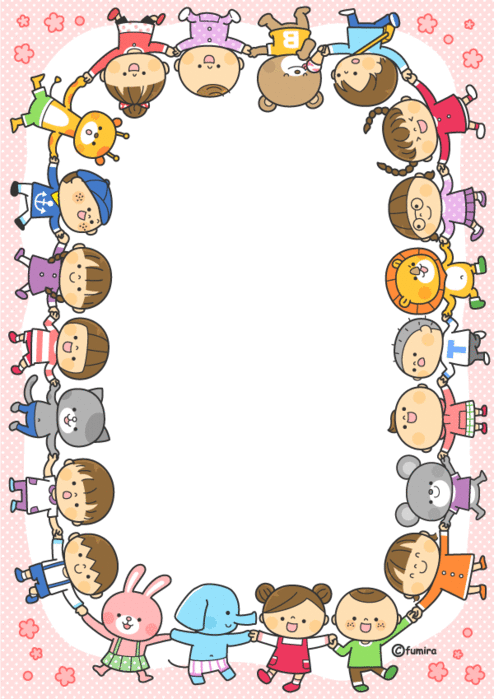 Картотека логопедических распевокдля детей с тяжёлыми нарушениями речиПодготовила:Алёна  Экрамовна  Рахматуллинамузыкальный руководительКараси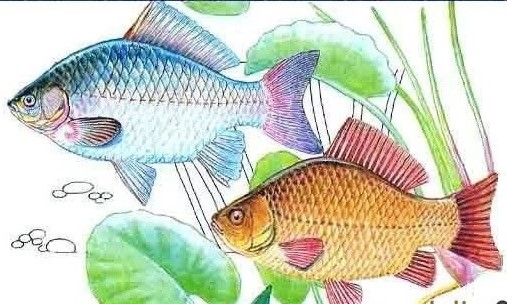 Си-си-си-си-си-сиВ водоеме караси.Ся-ся-ся-ся-ся-ся Вот поймать бы карася.Се-се-се-се-се-сеКарасей ловили все.Ся-ся-ся-ся-ся-сяНе поймали карася.ПесокСыпется, сыпется, сыпется, сыпется песок.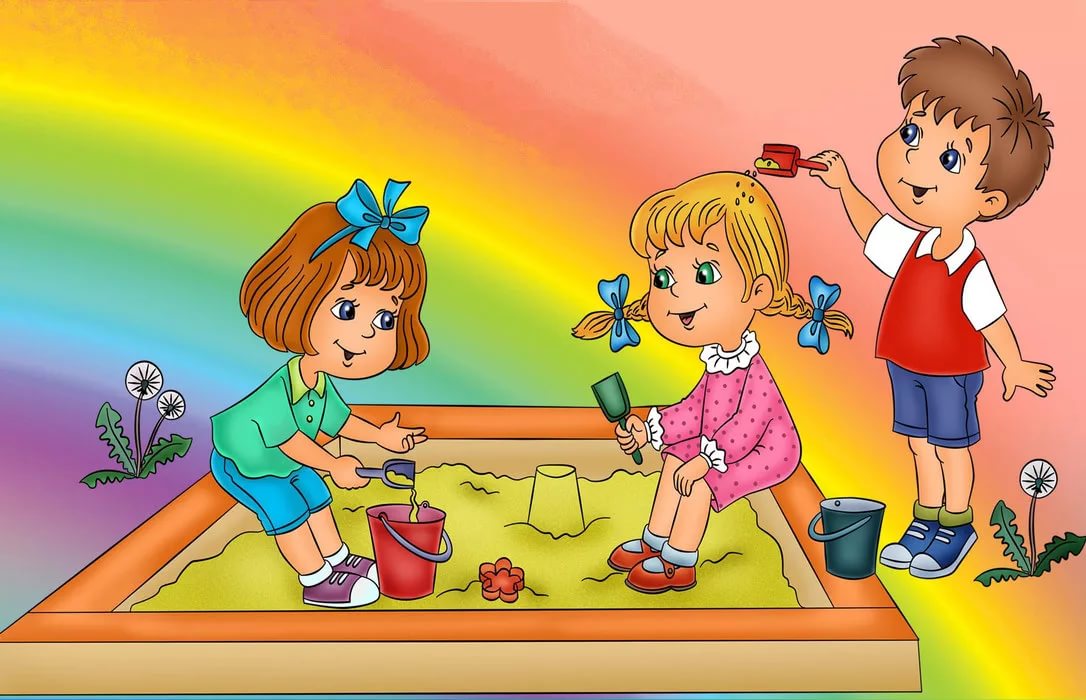 Слышится, слышится, слышится сыпучий голосок.Ветер песню напевает: с-с-с-с-с-сИ песочек насыпает: с-с-с-с-с.Проигрыш: с-с-с-с-с.Проигрыш: с-с-с-с-с. Проигрыш: с-с-с-с-с.Проигрыш: с-с-с-с-с.                           Проигрыш: с-с-с-с-с.Жираф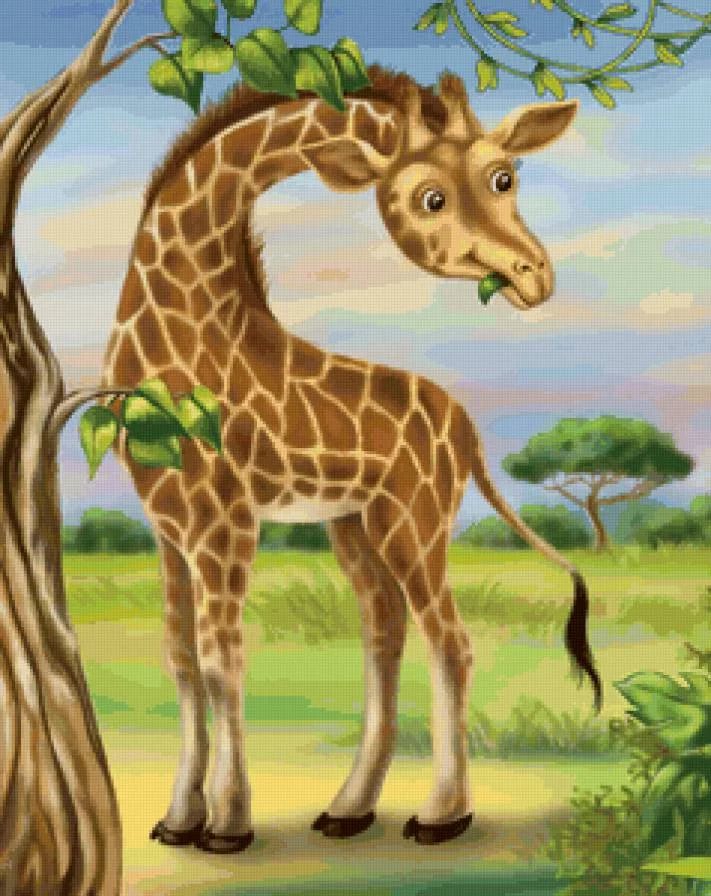 Чтоб жираф не был простужен,В стужу шарф жирафу нужен. И жена жирафу вяжетШесть шарфов из рыжей пряжи.Змея                         Шуршит змея: ш-ш-ш-ш,                         Шипит змея: ш-ш-ш-ш. Ползет, ползет, старается:                         Ш-ш-ш-ш…                             Опасная  ш-ш-ш-ш…                            Ужасная ш-ш-ш-ш…                              Пружиной извиваетсяОбманчив тихий шорох и покой,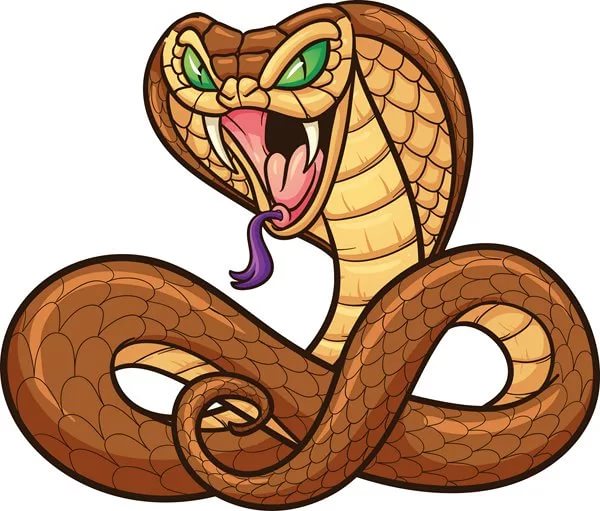  Напасть она готова в миг любой.        Не принимай змеиный комплимент -     Змея тебя предаст  в любой момент. Какие бывают словаЕсть сладкое слово: конфета (медленно)Есть быстрое слово: ракета (проговаривая речитативом)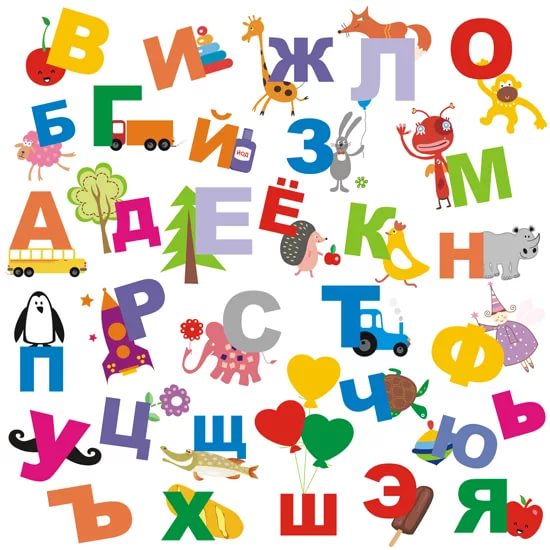 Есть кислое слово: лимон (медленно)Есть слово с окошком: вагон (чуть быстрее)Есть слово колючее: ёжик,Есть слово промокшее: ёжик.Есть слово упрямое: цель (быстро) Есть слово зелёное: ель.Есть книжное слово: страница,Есть слово лесное: синицаЕсть слово  весёлое: смех.КузнечикКузнечик: цика – цика- цика- цика- цик,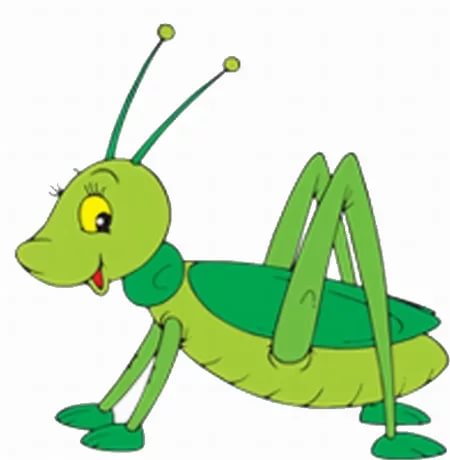 Стрекочет: цика – цика- цика- цика- цик.Он будто: цика – цика- цика- цика- цик,Хохочет: цика – цика- цика- цика- цик.Кузнечик: цика – цика- цика- цика- цик,На травке: цика – цика- цика- цика- цик,А рядом: цика – цика- цика- цика- цик,Козявка: цика – цика - цика- цика- цик, Кузнечик: цика – цика- цика- цика- цик,С улыбкой:: цика – цика- цика- цика- цик,Играет: цика – цика- цика- цика- цик,На скрипке: цика – цика- цика- цика- цик,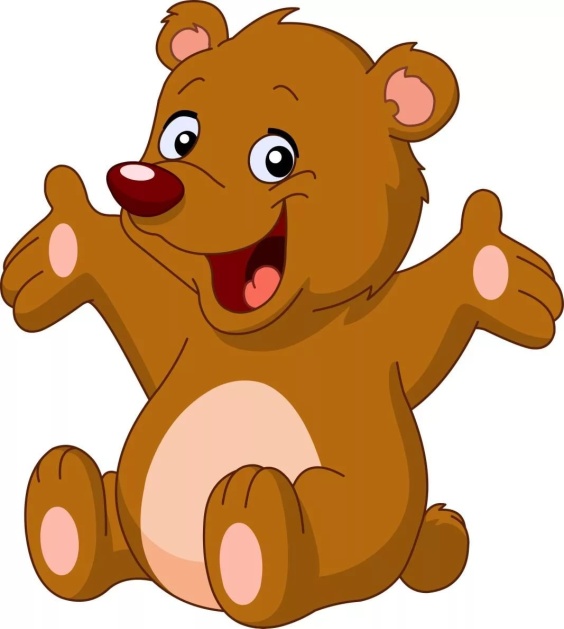 МишкаЧе-че-че-чеГрязь у мишки на плече.Чу-чу-чу-чу Искупать его хочу.Чи-чи-чи-чиТише, мишка, не ворчи.Ча-ча-ча-чаВедь вода не горяча.Музыкальная голосилкаА-а-а-а-у-у-у-у,А-а-а-а-о-о-о-о,А-а-а-а-и-и-и-и,А-о-у-и-э-э-э-эМузыкальная скороговорка ЗАЗа-за-за-за-зу-зу-зу-зуЗа-за-за-за-зо-зо-зо-зоЗа-за-за-за-зи-зи-зи-зи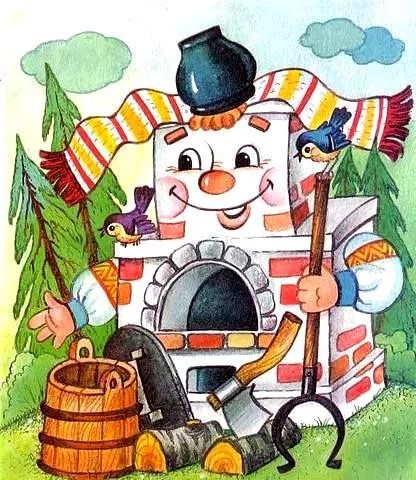 За-зо-зу-зи-зэ-зэ-зэ-зэПечкаЧа-ча-ча-чаПечка очень горяча.Чи-чи-чи-чиПечет печка калачи. Чу-чу-чу-чуБудет всем по калачу.Чо-чо-чо-чоБудет очень горячо.ЩукаРыба плавает без звукаЩука, щука, щука, щука.Осторожно – это злая щука.Щука, щука, щука.Щука, щука, щука, щука.Щука, щука, щука, щука.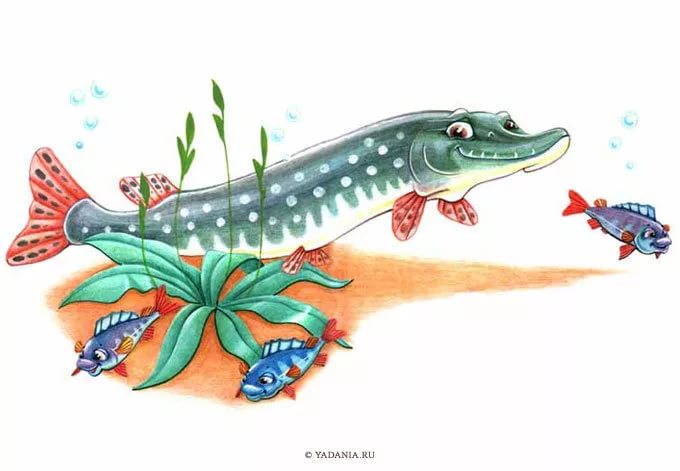 Ох, какая это злая щука.Щука, щука, щука, щука.Щука, щука, щука, щука.Щука, щука, щука, щука Щука, щука, щука, щука.Щука, щука, щука, щука     Конфетки Ши-ши-ши-ши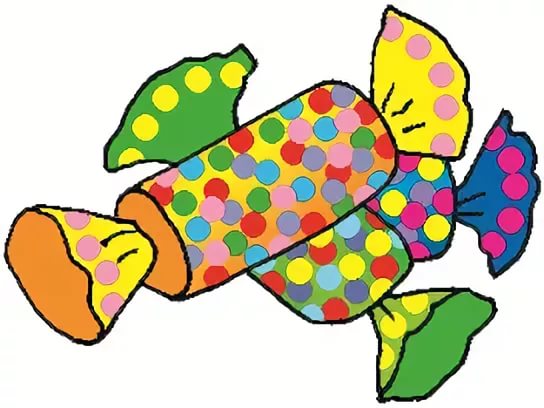 Как конфетки хороши.Шо-шо-шо-шоМойте ручки хорошо. Шу-шу-шу-шуЯ к столу вас приглашу.Ша-ша-ша-шаБудем кушать не спеша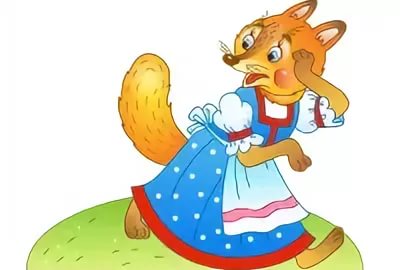 ЛисаСа-са-са- Это хитрая лиса.Су-су-суИ живёт она в лесу.Сы-сы-сыМного дела у лисы.Со-со-соОна крутит колесо.Зелёная песенка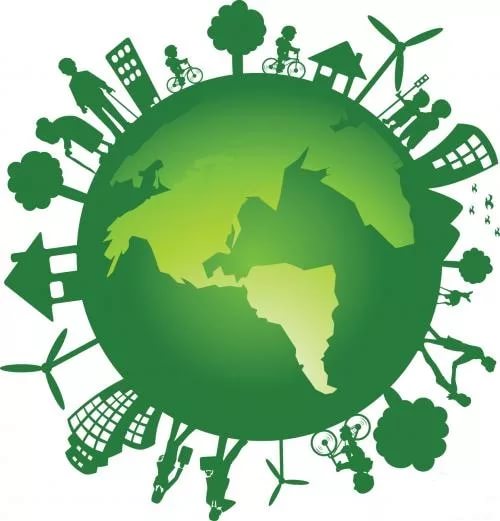 В зеленом, в зелёном, в зелёном лесуЗелёный листок, как флажок, я несу.Зелёная  шишка под ёлкой лежит,Зелёная музыка где – то звучит.Зелёный кузнечик в зелёной странеИграет зелёную песенку мне.                     Жуки        Мы жуки, мы жуки,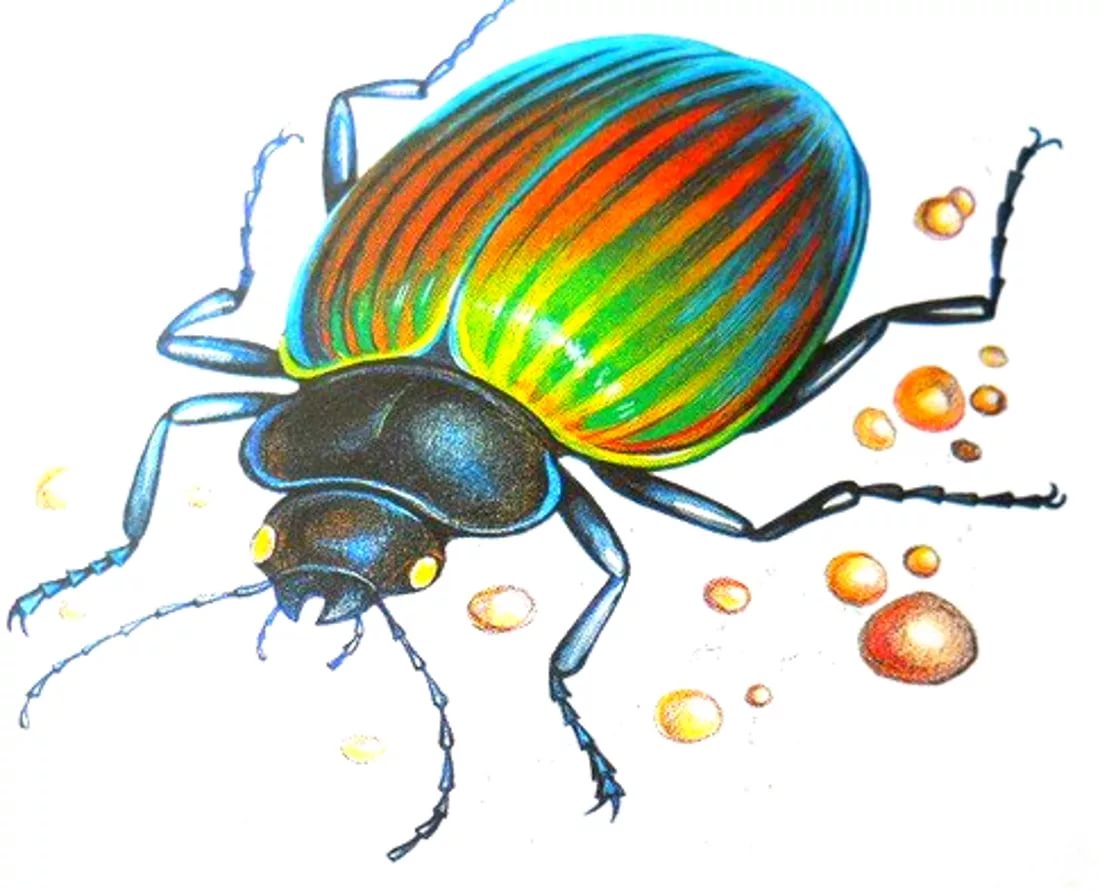         Мы живем у реки        Жу-жу-жу-жу-жу – у - у.        Мы летаем и жужжим,        Соблюдаем свой режим         Жу-жу-жу-жу-жу – у - у.        Мы жуки, мы жуки,        Мы живем у реки        Жу-жу-жу-жу-жу – у - у.        Мы летаем и жужжим,        Соблюдаем свой режим       Жу-жу-жу-жу-жу – у - у.Гуси   га-гаГуси медленно идут,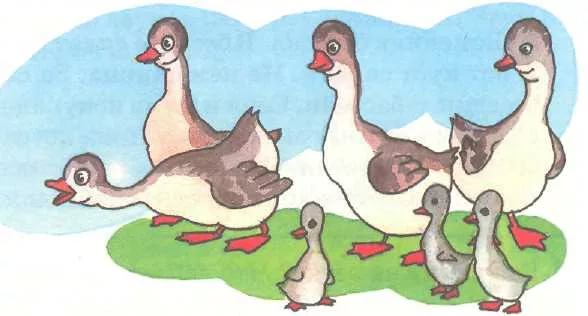 Вперевалочку бредут.Гуси  га-га-гаГогочут, Будто весело хохочут.Га-га-га-Га-га-гаС перепонками нога.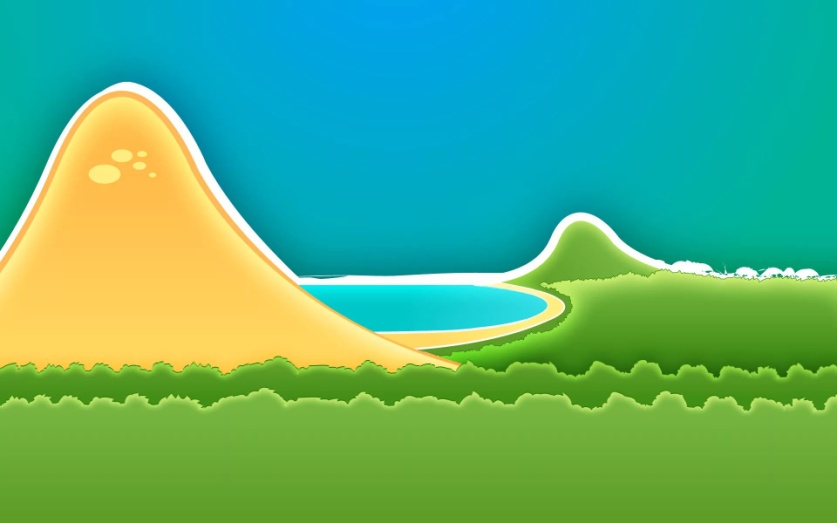 ГораРа-ра-ра-раВот высокая гора.Ры-ры-ры-рыЗа горою комары. Ро-ро-ро-роПотерял петух перо.Ру-ру-ру-руА барсук унёс в нору.ЗаяцЯ серенький зайчишка,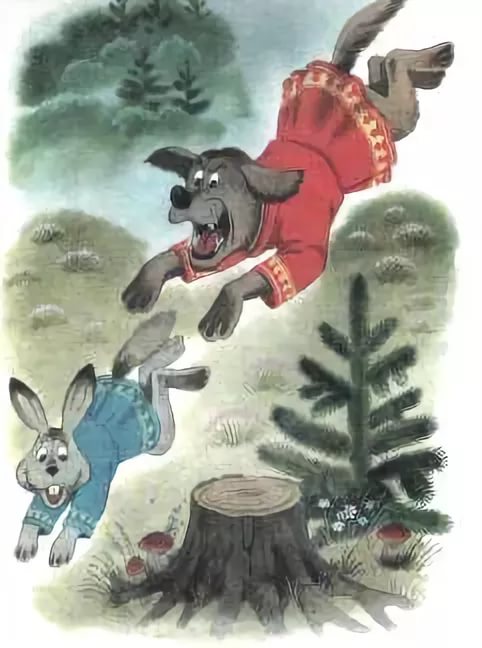 Трусишка ой-ой-ой.Скачу, скачу вприпрыжку, Спешу, спешу домой.Ой-ой-ой - ой-ой-ой– 4 разаЗа мною волк погнался,От злости весь дрожа.Но я не испугался, А взял да убежал.Ой-ой-ой - ой-ой-ой – 4 разаТеперь гулять без папы,Без мамы не пойду,А то однажды в лапыЯ т к волку попаду.Ой-ой-ой - ой-ой-ой – 4 раза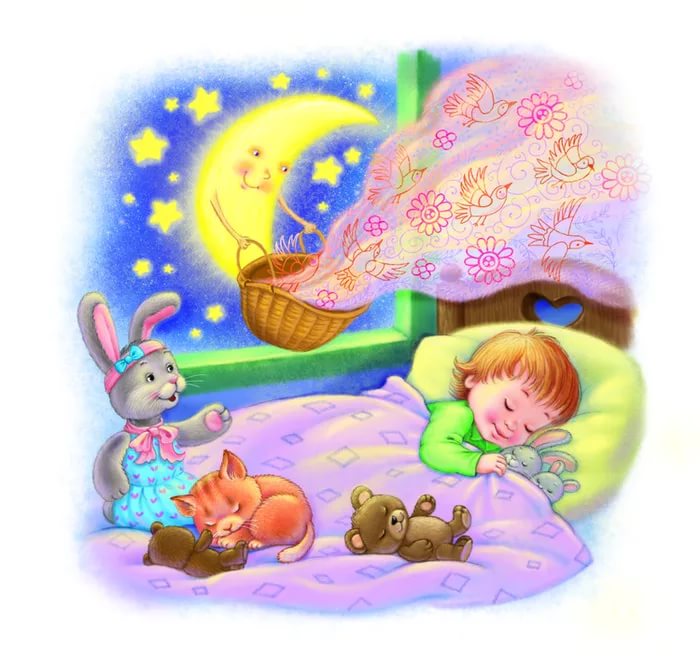                                       Колыбельная  (Ю)                              Ё, ю, ю,                             Колыбельную пою.                             Ю, ю, ю                             Колыбельную пою.                              Баюшки – баю
                             Деточке пою.Поросята (ля, лю)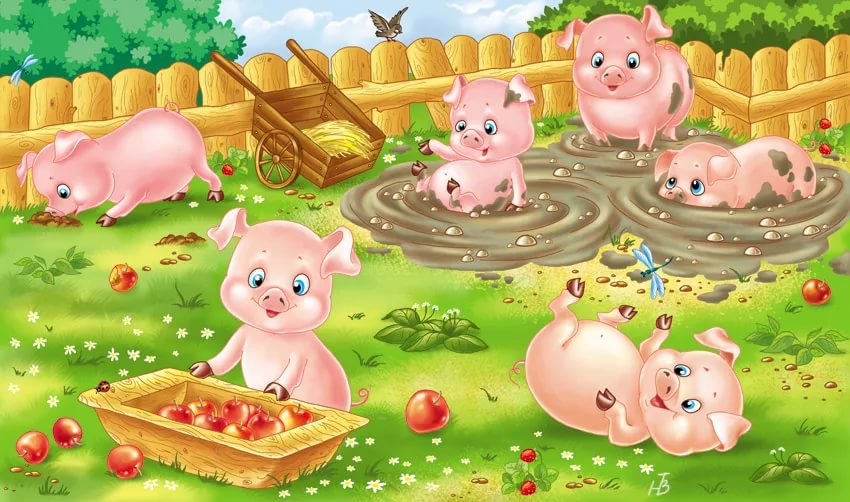 Этот толстый поросёнокЦелый день хвостом вилял.Этот толстый поросёнокСпинку об забор чесал.Ля-ля-ля-ля-лю-лю-люПоросяток я люблю.Этот толстый поросёнок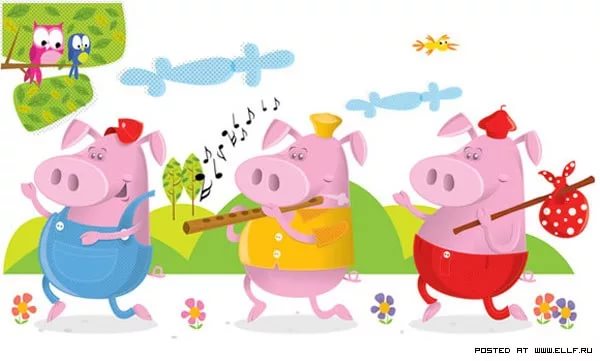 Носом землю ковырял.Этот толстый поросёнокЧто-то сам нарисовал. Ля-ля-ля-ля-лю-лю-люПоросяток я люблю.Этот толстый поросёнокЛежебока и нахал.Захотел спать в серединкеИ всех братьев растолкал.ИграЭс, ас, ас, ас,Ах, как весело у нас!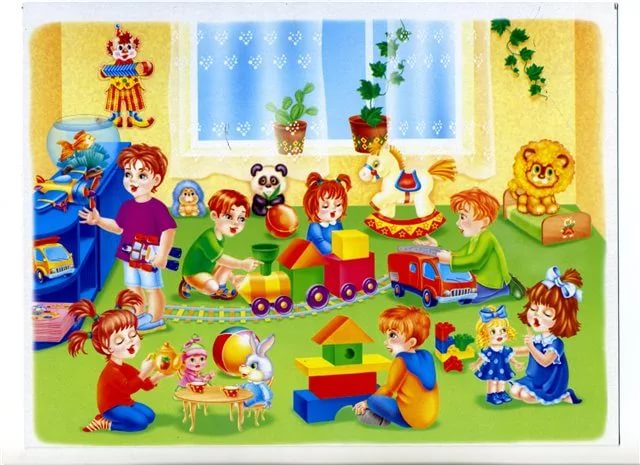 Ус, ус, ус, усВыбирай игру на вкус! Оз, оз, оз, оз,Мчится быстрый паровоз!Ис, ис, ис, исА теперь поем на «бис»!